MONROE ELEMENTARY SCHOOL DISTRICT #70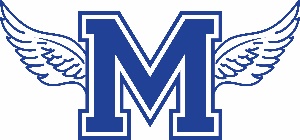 5137 West Cisna RoadPhone: 309-697-3120      Fax:  309-697-3120School districts allocated ARP funds must develop a Use of Funds plan and submit it to ISBE within 90 days of funds being received. School districts must also make the Use of Funds plan available to the public and post the plan on the District website.The expenditures for the plan are approved by the Monroe Board of Education annually.  Also, we will review the plan every six months.  Public input is appreciated.  If the public would like to give any input or has questions on our plan they can email at dreiley@monroe70.org, call at 309-697-3120 and talk with Dr. Reiley, or make any public comments at any regular scheduled Board meeting.  The plan was developed with feedback from the Monroe Board of Education, administration, teaching staff, and support staff.  As per the American Rescue Plan requirements, 20% of the funds must be allocated to learning loss.ESSER III State Set Aside AllocationSalaries for our After School Program 	$3,041Partial benefits for 3 aide positions 	$12,000Instructional materials 			$16,000Purchase of chromebooks			$17,746Interactive flat panels			$5,000Summer school transportation		$2,500Total State Set Aside Allocation - $46,287ESSER III General AllocationSupport Staff Salaries 			 $33,000Partial Benefits for Support Staff 		 $18,500ELA Curriculum Materials 		 $17,500Piping and Boiler Replacement 		 $170,000Cleaning / COVID supplies 		 $13,120Total General Allocation - $252,120All expenditures, along with specific planning for purchases and contracting, will be dependent upon a successful grant application process.  